В  СП Ибраевский сельсовет  в д.Новофедоровка прошла к акция «Километры здоровья » (Скандинавская ходьба). Жители деревни  приняли активное участие. Романов Владимир Е. наш единственный ветеран, тоже не остался в стороне.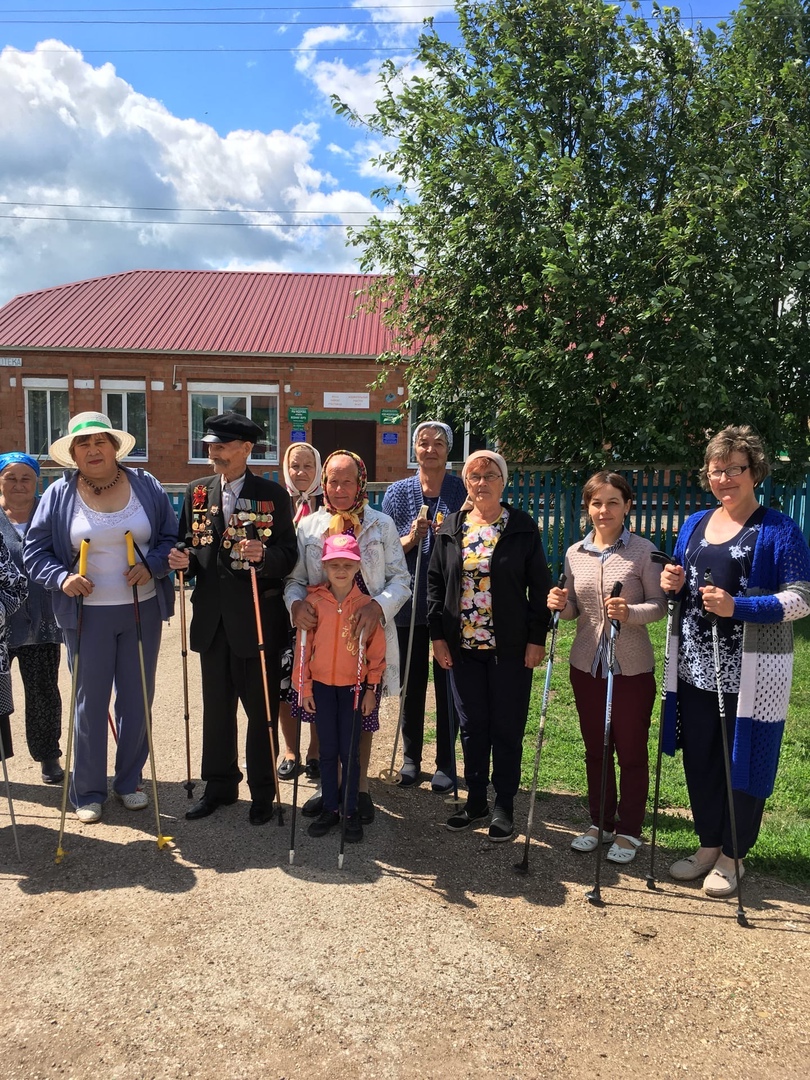 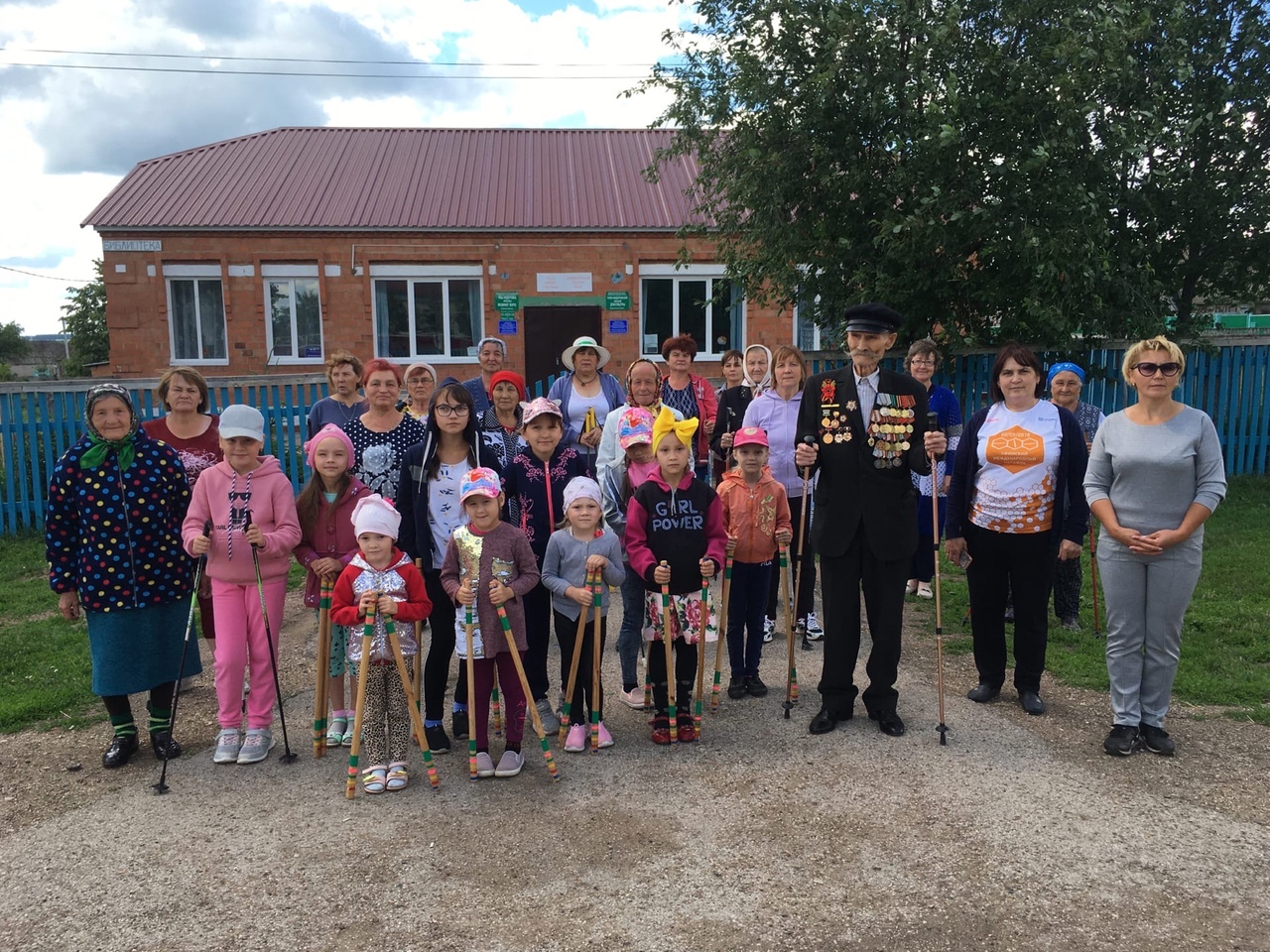 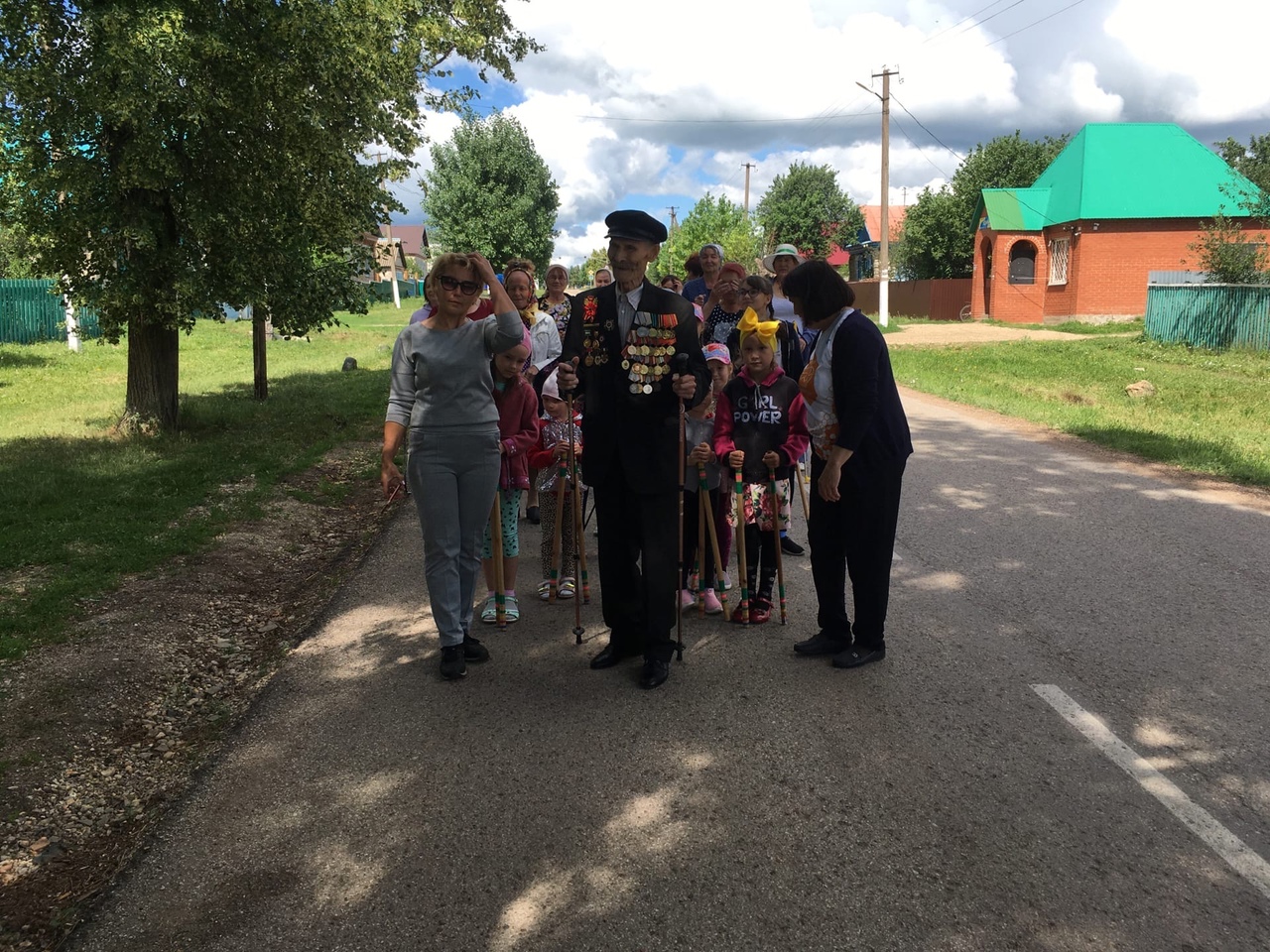 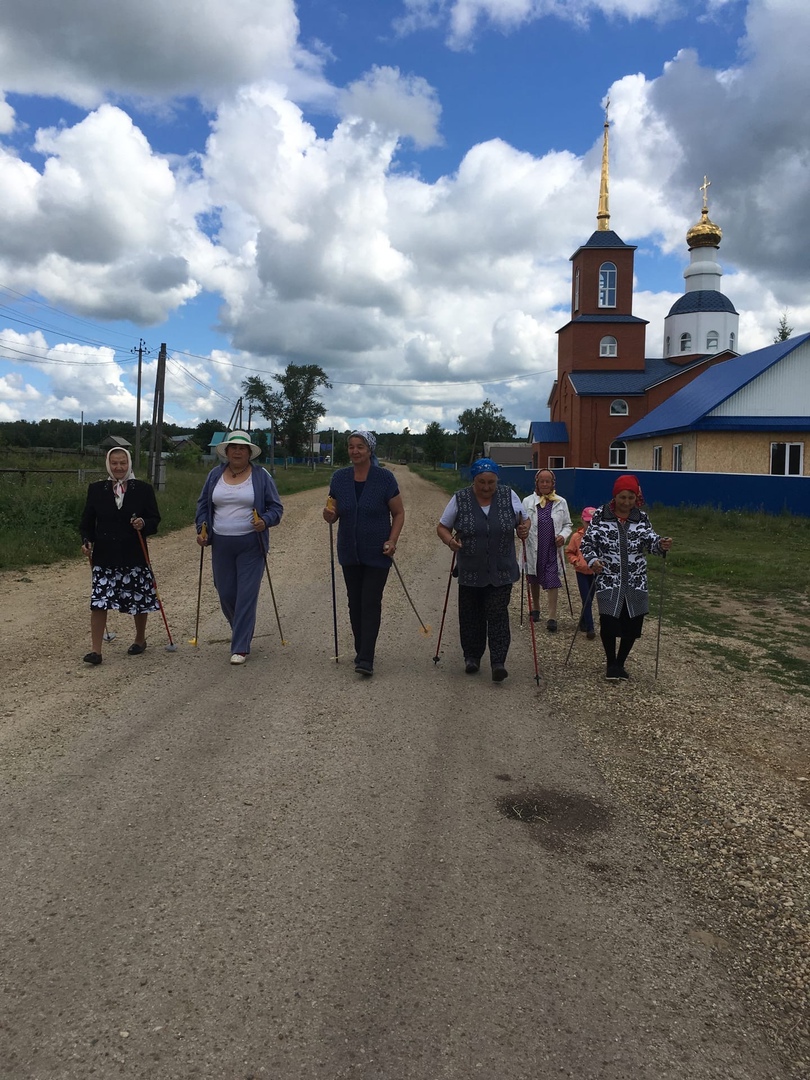 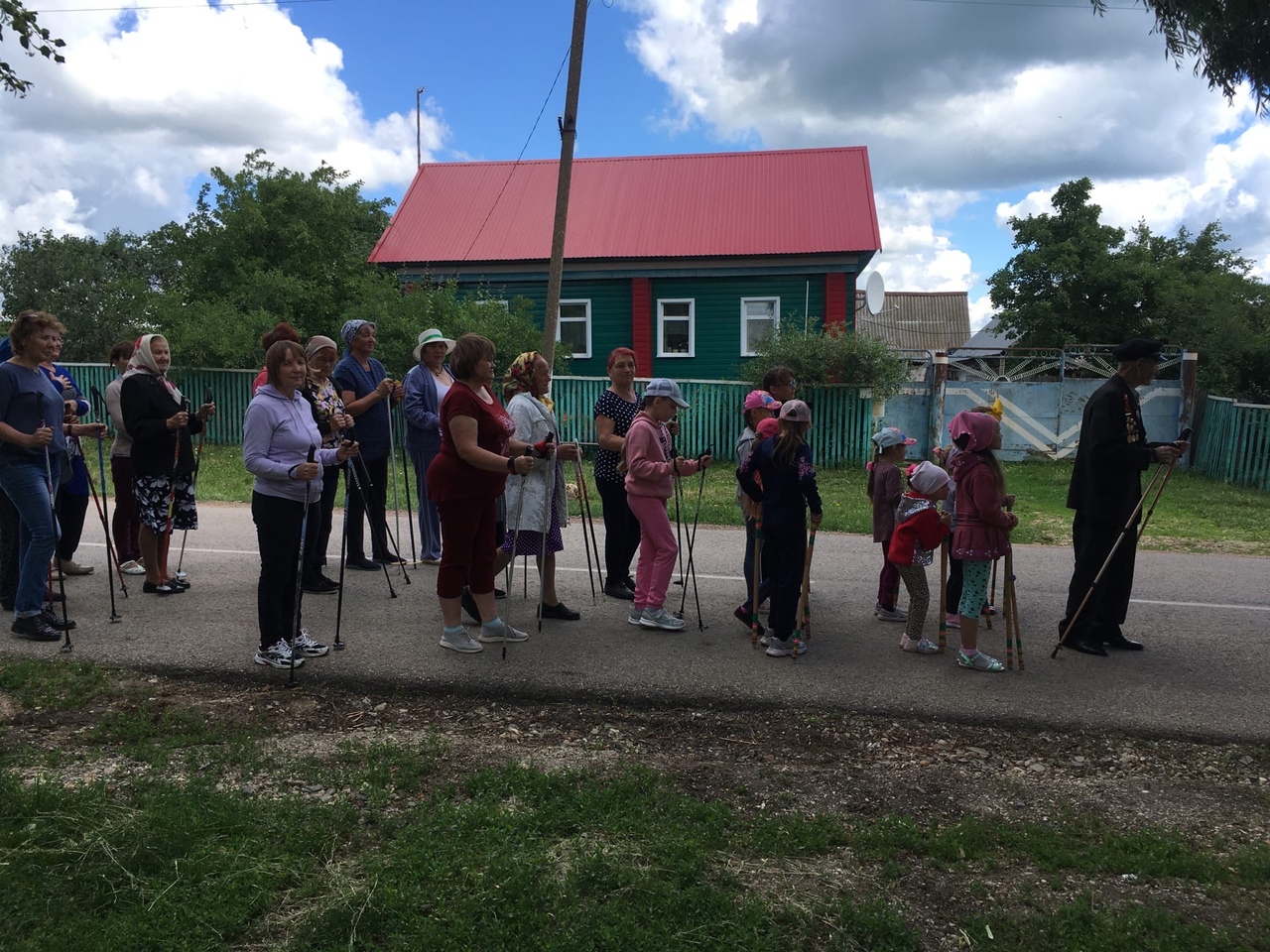 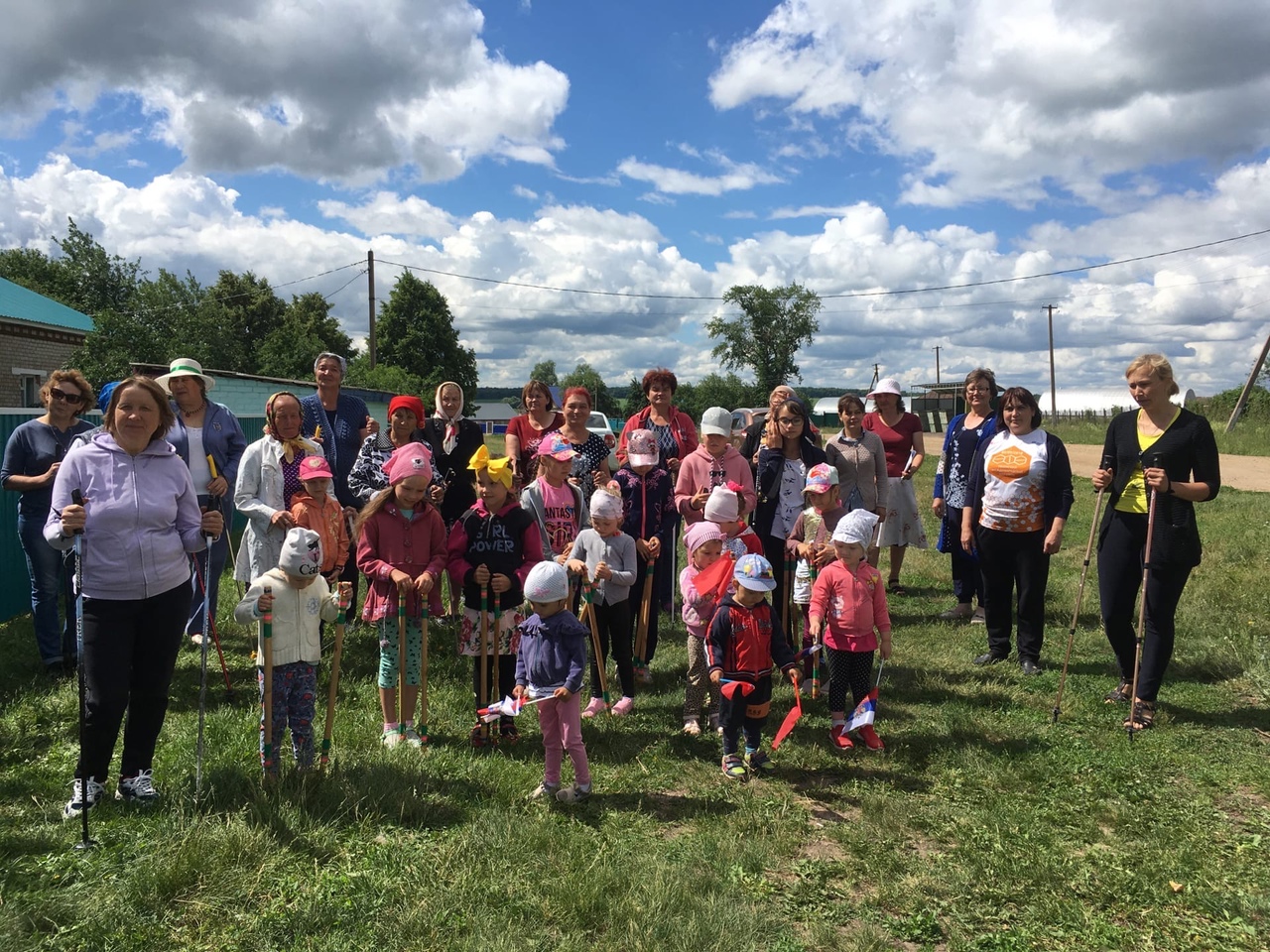 